	В соответствии с Уставом Юськасинского сельского поселения Моргаушского района Чувашской республики и Порядком проведения конкурса по отбору кандидатур на должность главы Юськасинского сельского поселения Моргаушского района Чувашской Республики, утвержденным решением Собрания депутатов Юськасинского сельского поселения Моргаушского района Чувашской Республики от 11.09.2015г. №С-55/1,  Собрание депутатов Юськасинского сельского поселенияМоргаушского района Чувашской Республикирешило:Провести конкурс по отбору кандидатур на должность главы Юськасинского сельского поселения Моргаушского района Чувашской Республики 29  октября 2020 года в 10 часов 00 минут в кабинете администрации Юськасинского сельского поселения  Моргаушского района, расположенного по адресу: с.Юськасы, ул. Центральная, д.58.Право на участие в конкурсе имеют граждане Российской Федерации, достигшие возраста 18 лет, владеющие государственным языком Российской Федерации.Граждане, желающие участвовать в конкурсе, подают заявление, адресованное в конкурсную комиссию, об участии в конкурсе с указанием фамилии, имени, отчества, даты и места рождения, адреса места жительства, паспортных данных; сведений о гражданстве, профессиональном образовании (при наличии), основном месте работы или службы, занимаемой должности (в случае отсутствия основного места работы или службы - роде занятий), наличии либо отсутствии судимостей, деятельности, не совместимой со статусом главы Юськасинского сельского поселения Моргаушского района Чувашской Республики  (при наличии такой деятельности на момент представления заявления), и обязательством в случае назначения на должность прекратить указанную деятельность.С заявлением представляются:1) паспорт гражданина Российской Федерации или иной документ, заменяющий паспорт гражданина, и его копия;2)  автобиография;3) анкета по форме, утвержденной распоряжением Правительства Российской Федерации от 26 мая 2005 г. № 667-р;4) медицинская справка (врачебное профессионально-консультативное заключение) по форме 086/У, утвержденной приказом Министерства здравоохранения Российской Федерации от 15 декабря 2014  г. № 834н (зарегистрирован в Министерстве юстиции Российской Федерации 20 февраля 2015 г. № 36160);5) заверенная кадровой службой по месту работы (службы) копия трудовой книжки, или иные документы, подтверждающие трудовую (служебную) деятельность участника конкурса (при наличии);6) документ, подтверждающий сведения о профессиональном образовании (при наличии), и его копия;7) свидетельство о постановке физического лица на учет в налоговом органе по месту жительства на территории Российской Федерации и его копия;8) документы воинского учета - для граждан, пребывающих в запасе, и лиц, подлежащих призыву на военную службу, и его копия;9)  согласие на обработку персональных данных в соответствии со статьей 6 Федерального закона «О персональных данных»;10) справку о наличии (отсутствии) судимости и (или) факта уголовного преследования либо о прекращении уголовного преследования, выданную в порядке и по форме, которые устанавливаются федеральным органом исполнительной власти, осуществляющим функции по выработке и реализации государственной политики и нормативно-правовому регулированию в сфере внутренних дел.Дополнительно к вышеуказанным документам в конкурсную комиссию могут быть представлены  другие документы или их копии, заверенные нотариально или кадровыми службами по месту работы, характеризующие его профессиональную подготовку.         Заявление об участии в конкурсе гражданин, желающий участвовать в конкурсе, подает лично. Документы принимаются  по адресу: с.Юськасы, ул.Центральная, д.58, кабинет администрации Юськасинского сельского поселения Моргаушского района Чувашской Республики. Приём документов для участия в конкурсе осуществляется в рабочие дни с 8 часов 00 минут до 17 часов 00 минут по 23 октября 2020 года включительно.Конкурс проводится в два этапа.На первом этапе конкурсной комиссией оценивается полнота, своевременность и достоверность представления документов. Первый этап конкурса проводится в отсутствие участников конкурса.По результатам первого этапа конкурса конкурсной комиссией в отношении участников конкурса принимается решение о допуске или об отказе в допуске ко второму этапу конкурса. Основаниями для принятия конкурсной комиссией решения об отказе участнику конкурса в дальнейшем участии в конкурсе являются:1) неполное представление участником конкурса пакета документов;2) представление гражданином подложных документов или недостоверных сведений;3) наличие вступившего в законную силу приговора суда в отношении участника  конкурса, предусматривающего наказание, исключающее возможность исполнения должностных обязанностей по должности главы Юськасинского сельского поселения Моргаушского района Чувашской Республики;4) наличия заболевания, препятствующего исполнению должностных обязанностей по должности главы Юськасинского сельского поселения Моргаушского района Чувашской Республики.Второй этап проводится в форме индивидуального собеседования, в ходе которого конкурсная комиссия оценивает профессиональные и личностные качества участников конкурса.  Факт неявки участника конкурса на собеседование приравнивается к факту подачи им заявления о снятии своей кандидатуры.По результатам проведения второго этапа конкурса конкурсной комиссией принимается решение о представлении в Собрание депутатов Юськасинского сельского поселения Моргаушского района Чувашской Республики  кандидатов, набравших наибольшее количество голосов.2. Настоящее решение подлежит официальному опубликованию.Глава Юськасинского сельского поселения Моргаушского района Чувашской Республики                                                        А.Н.Кузьмин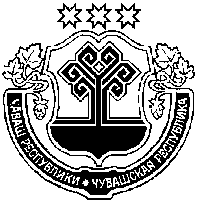 